Name___________________________________________________  Date_______________________Third Quarter Cells Exam Review What organelle do plant-like protists contain that make them like plants?What does autotropic mean?What provides half of the world’s oxygen supply?How do protozoans behave like animals?What does heterotrophic mean?How are protozoans organized or grouped?How do sporozoa reproduce?Are fungus-like protists heterotrophs or autotrophs?  Explain.Give at least three examples of fungus-like protists.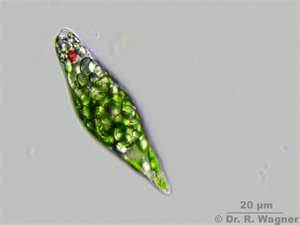 How does Figure 1 move?How does Figure 2 move?How does Figure 3 move?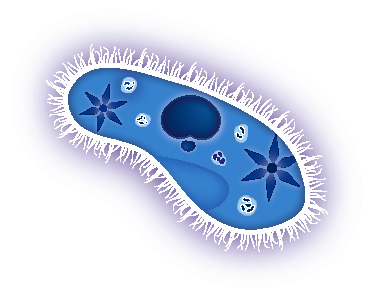 How does Figure 4 move?What is the protist in Figure 1?What is the protist in Figure 2?What is the protist in Figure 3?What is the protist in Figure 4? 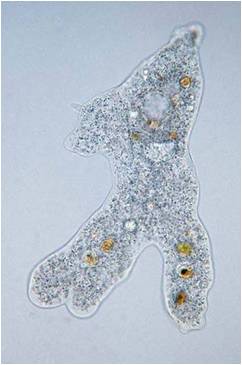 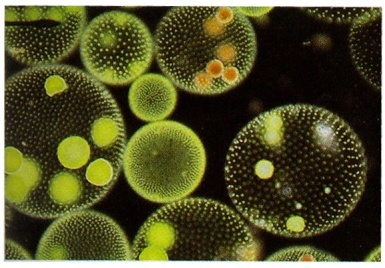 What is the function of a lysosome?What is the function of a cell membrane?What is the function of a cell wall?What is the function of the mitochondria?What is the function of the nucleus?Which cell has one large vacuole?Which organelles are found only in plant cells and not an animal cell?Which organelle turns sunlight into glucose?What are groups of specialized cells working together form?What is a collection of tissues joined together that carry out a specific function?What is the correct order of hierarchy in an organism? Compare and contrast animal cells and plant cells. (you may draw a Venn diagram in place of writing sentences)Describe and give examples of plant-like, animal-like, and fungus-like protists Include and underline the following words and provide examples of each type of protist.HeterotrophAutotrophEukaryoticUnicellularmulticellularAlgaeProtozoanDecomposersExplain why Euglenas and Volvox are “special” protists. Include what type of protist they each are, how they obtain their food, what makes them special, how they move, and draw a picture of each.Write and analogy for each of the organelles and explain your analogy (1 sentence for each organelle)NucleusMitochondriaCell MembraneChloroplastVacuole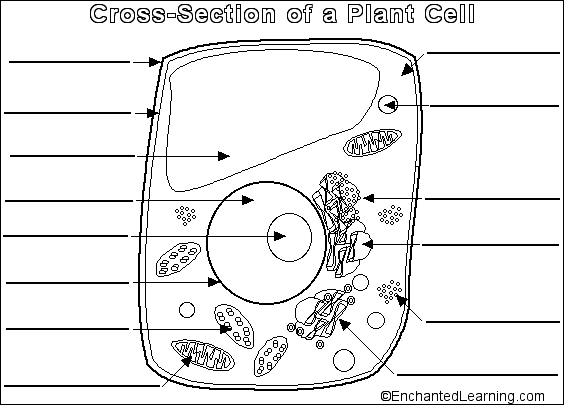 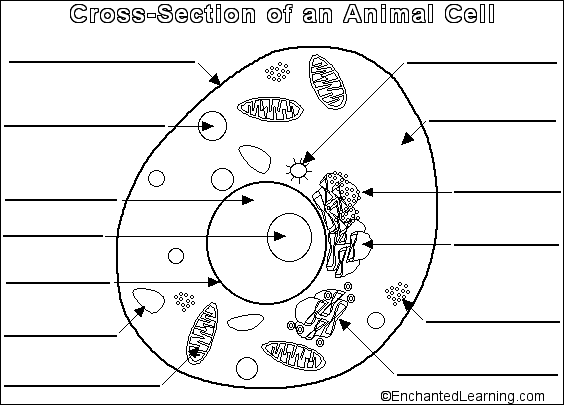 